Long Beach Track and Field 2nd Annual Steeple Fest Thursday May 10th, 2018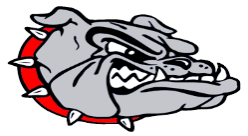 Location: Long Beach Middle School	Contacts: Greg Milone    gmilone@lbeach.org or 516-897-2046Time: 4:30Clerking: 4:15Seeding:  Verbal seeding. Awards: Top 5 in every eventEvent InformationThe pole vault will start at 6’for girls and 8’ for boysTwo pits will be used in the long and triple jump simultaneously Entry Fees: $75 per team . Cost of officials will be split among Section VIII teams entered. Entry Due:	Please return entry by May 7th, 2018		Mr. Epstein (Athletic Director)		Long Beach H.S. 322 Lagoon Dr. West		Lido Beach, NY 11561		Fax # 516-897-2061Order of EventsRunning-4:30 startGirls JV 1500m SteepleGirls Varsity 2000m SteepleBoys JV 2000m SteepleBoys Varsity 3000m SteepleField-4:30 start-Girls Pole Vault will begin at 4:30 followed by boys-Boys and Girls Long Jump will begin at 4:30 followed by Triple Jump-Boys Shot/Girls Discus followed by Boys Discus/Girls Shot-Girls High Jump followed by boysEntryPlease note this is an entry fee not a participation fee.School Name____________________________                 Boys / Girls / Both (please circle)Coach______________________E-mail_____________________Phone___________________ Boys Team $75	___________________Girls Team $75	__________________Total______________________Send to:Mr. Epstein (Athletic Director)		Long Beach H.S. 322 Lagoon Dr. West		Lido Beach, NY 11561		Fax # 516-897-2061